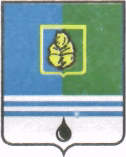 ПОСТАНОВЛЕНИЕАДМИНИСТРАЦИИ  ГОРОДА  КОГАЛЫМАХанты-Мансийского автономного округа - ЮгрыОт «25»     июля    2014 г.                                                                 		№1824Об отмене постановления Администрации города Когалыма от 27.09.2013 №2769В соответствии с Федеральным законом от 26.12.2008 №294-ФЗ                  «О защите прав юридических лиц и индивидуальных предпринимателей при осуществлении государственного контроля (надзора) и муниципального контроля», на основании протеста прокурора города Когалыма от 15.07.2014 №07-26-14 (бланк КД №001566) на ненормативный правовой акт:1. Постановление Администрации города Когалыма от 27.09.2013 №2769 «Об утверждении плана мероприятий по проведению проверки муниципального жилищного фонда г. Когалыма на 2014 год в рамках осуществления муниципального жилищного контроля» отменить.2. Опубликовать настоящее постановление в печатном издании и разместить на официальном сайте Администрации города Когалыма в сети Интернет (www.admkogalym.ru).3. Контроль за выполнением постановления возложить на заместителя главы Администрации города Когалыма П.А.Ращупкина.Глава Администрации города Когалыма                                      В.И.СтепураСогласовано:зам. главы Администрации г.Когалыма			П.А.Ращупкини.о. начальника ЮУ						А.В.Косолаповначальник ОО ЮУ						С.В.Панова Подготовлено: начальник ОРЖКХ						Л.Г.НизамоваРазослать: ЮУ, ОРЖКХ, газета, прокуратура.